SAILING INSTRUCTIONS / INSTRUCTIONS DE COURSE 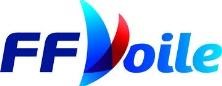 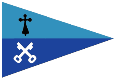 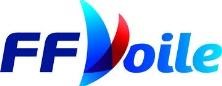 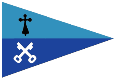 APPENDIX A  – ANNEXE  A                                      RACE AREA – ZONE DE COURSE 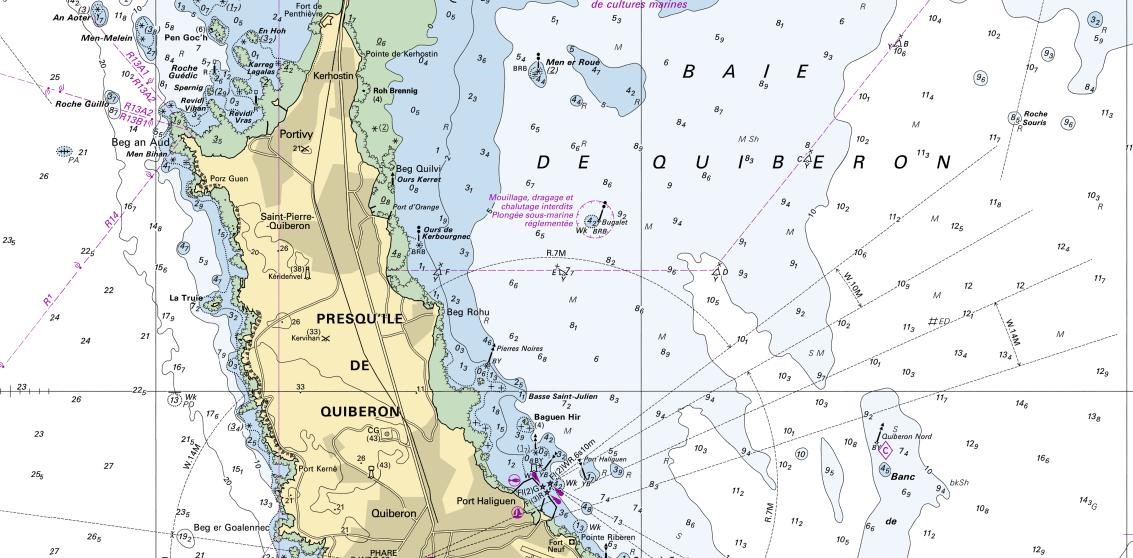 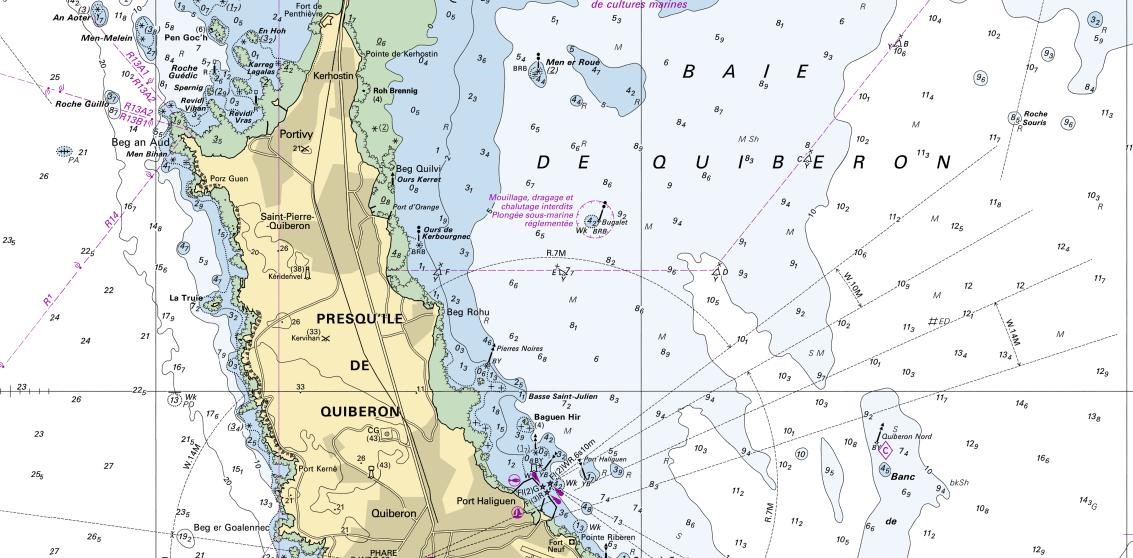 APPENDIX B  / ANNEXE  B                                           COURSES / PARCOURS 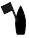 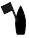 APPENDIX D 1 / ANNEXE  D 1                                      SCHEDULE  / PROGRAMME Tide Table 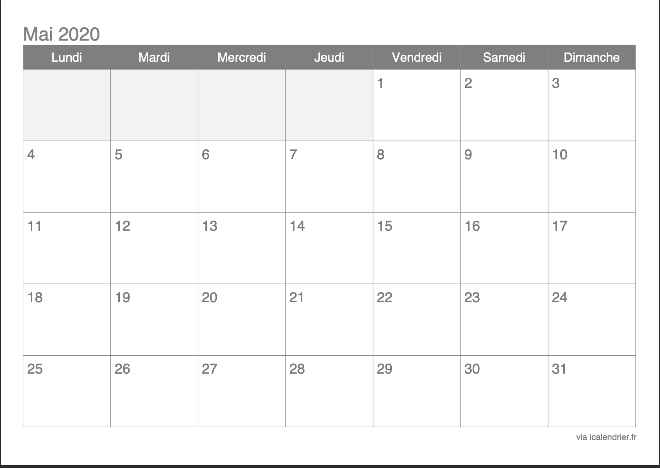 ORGANIZING  AUTHORITY  (OA) AUTORITE ORGANISATRICE (AO)  SRSP -  Société des Régates de St Pierre Quiberon The Contender France (CF)It should be noted that this regatta named: The Saint Pierroise gathers on the same plane of water, but with departures, arrivals and distinct routes: two regattasA regatta of FinnsA regatta of ContendersThe two classes formally accepted the mixing of the two courses on the same racing area.SRSP -   Société des Régates de St Pierre Quiberon. La classe Contender France (CF)Il est à noter que cette régate nommée : La Saint Pierroise  regroupe sur le même plan d’eau, mais avec des départs, des arrivées et des  parcours distincts : deux régatesUne régate de FinnUne régate de ContendersLes deux classes ont accepté formellement la mixité  des 2 parcours sur le même plan d’eau.  [DP] denotes a rule for which the penalty is at the discretion of the Jury. This notation in a rule means that the penalty for a breach of that rule, at the discretion of the jury, be less than disqualification.[NP] denotes that a breach of this rule will not be grounds for a protest by a boat. [SP] denotes a rule for which a standard penalty may be applied by the Race Committee, or the technical committee without a hearing or a discretionary penalty applied by the national Jury with a hearing  [DP], Règle pour laquelle la pénalité est laissée à la discrétion du Jury. Cette indication appliquée à une règle pour une infraction à celle-ci, peut suivant l’avis du jury,  ne pas entrainer de disqualification.[NP] Une infraction à cette règle ne peut faire l’objet d’une réclamation par un bateau. [SP] Règle pour laquelle une pénalité standard peut être appliquée par le Comité de Course, ou le Comité Technique sans instruction ou à la discrétion du Jury national après instruction 1 RULES 1 REGLES 1.1 1.2 1.3 1.4 The race will be governed by the rules as defined in the Racing Rules of Sailing (RRS). The Class rules of the ICA No National prescription will apply. The French text of these sailing instructions shall prevail. 1.1 1.2 1.3 1.4 La régate sera régie par les règles telles que définies dans les Règles de Course à la Voile (RCV). Les règles de Classe de l’ICA. Les prescriptions nationales ne s’appliqueront pas. Le  texte français de ces instructions de course prévaut. 2 NOTICES TO COMPETITORS 2 AVIS AUX COMPETITEURS   Notices to competitors will be posted on the official board located in the windows of the Building SRSP “Club House”. Les avis aux concurrents seront affichés sur le tableau officiel situé sur les vitres du bâtiment SRSP « Club House ». 3 CHANGES TO SAILING INSTRUCTIONS 3 MODIFICATIONS AUX INSTRUCTIONS DE COURSE Any change to the sailing instructions will be posted on the official notice board at least two hours before the start on the day it will take effect except that any change to the schedule of races will be posted by 20:00 on the day before it will take effect.Toute modification aux instructions de course sera affichée sur le tableau officiel au plus tard deux heures avant le départ le jour de son entrée en vigueur, sauf pour tout changement dans le programme des courses, qui sera affiché avant 20 :00 la veille du jour où il doit prendre effet. 4 SIGNALS MADE ASHORE 4 SIGNAUX FAITS A TERRE 4.1 4.2  4.3Signals made ashore will be displayed on the SRSP Club House’s mast.When Flag “AP” ‘(preview flag) displayed: races not started are postponed The Warning signal will not be made less than 45 minutes after lowering AP flag. This changes RRS “Race Signals”. RRS 40 applies at all times while afloat. CR 18.1 apply 4.1 4.2  4.3Les signaux faits à terre seront envoyés au mât de de la SRSP (Club House).Quand le pavillon Aperçu est envoyé : les courses dont le départ n’a pas été donné sont retardées. Le signal d'avertissement ne sera pas fait moins de 45 min après l’affalée du pavillon Aperçu. Ceci modifie RCV « Signaux de Course ».  la RCV 40 s’applique à tout moment sur l’eau. La RC 18.1 s’applique. 5 FORMAT OF RACING 5 FORMAT DES COURSES  5.1 5.2 If the number of entries is less than 20, the World Courses will consist of a single series.  Le two classes: Contenders and Finns formally accepted the mixing of the two courses on the same water courses.  5.1 5.2 Si le nombre d’inscrits est inférieur à 20, la course se déroulera en une seule flotte.  Les deux classes : Contenders et Finns ont accepté formellement la mixité des deux courses sur le même parcours (Plan d’eau).  6 SCHEDULE 6 PROGRAMME DES COURSES 6.1 6.2 6.3 6.4 The competition is planed during 3 days.2 races are scheduled by day, so 6 races in total are possible for each Class. It is intended to sail a maximum of 3 races per day. So, an extra race may be sailed in case of delay, or if the weather forecast provides weather conditions that cannot be navigated on the next days, provided that racing does not include no more than one race ahead of the schedule. Races are scheduled according to the program described in appendix D SCHEDULE.  On the last day of the competition, no warning signal will be done after 15:00. 6.1 6.2 6.3 6.4 La compétition est planifiée sur 3 jours.2  courses sont programmées par jour pour chaque classe. Donc 6 courses sont possibles pour chaque classe.3 courses maximum par jour sont prévues. Ainsi, une course supplémentaire peut être programmée en cas de retard, ou si les prévisions météo prévoient des conditions ne permettant pas de naviguer les jours suivants, à condition que la course ne comprenne pas plus d'une course en avance sur le programme. Les courses sont prévues selon le programme en annexe D « PROGRAMME ». Le dernier jour de la régate, aucun signal d’avertissement ne sera fait après 100. 7 CLASS FLAG 7 PAVILLON DE CLASSE 7.1 7.2 Class flag will be insignia “The International Contender class”7.1 7.2Le pavillon de la Classe International Contender8 RACING AREAS 8 ZONES DE COURSE The racing area will be Bay of QUIBERON shown in Appendix A “Course Race Area”. Les zones de course se situeront en baie de Quiberon tel que détaillée en annexe A «  Zone de Course ». 9 THE COURSE 9 PARCOURS 9.1 9.2The diagram in Appendix B “COURSES” shows the courses, including course designations, the approximate configuration between legs, the order in which marks are to be passed, and the side on which each mark is to be left. No later than the warning signal, the signal race committee boat will display the approximate compass bearing and the distance to mark 1. 9.1 9.2 Le diagramme de l’appendice B « PARCOURS » indique les parcoursy compris leurs désignations, la configuration approximative entre les segments, l’ordre dans lequel les marques doivent être contournées et le côté sur lequel chaque marque doit être laissée. Au plus tard avec le signal d’avertissement, le bateau comité affichera le cap compas et la distance approximatifs vers la marque 1. 10 MARKS 10 MARQUES 10.1 10.2 10.3 Marks 1, 2, 3S/3P will be . The change of course mark will be ORANGE. The finish mark will be  YELLOW .10.1 10.2 10.3 Les marques 1, 2, 3S/3P sont . La marque de changement de parcours sera une bouée ORANGE. La marque d’arrivée ser une bouée JAUNE. 11 THE START 11 DEPART 11.1 Races will be started by using RRS 26 with the warning signal made 5 minutes before the starting signal. 11.1 Les départs des courses seront donnés en application de la RCV 26, avec le signal d’avertissement fait à 5 minutes avant le signal de départ. 11.2 11.3 The starting line will be between the mast displaying an orange flag on A boat starting later than 4 minutes after her starting signal will be scored Did Not Start (DNS) without a hearing. This changes RRS A4 and A5. The starting line will be between the mast displaying an orange flag on A boat starting later than 4 minutes after her starting signal will be scored Did Not Start (DNS) without a hearing. This changes RRS A4 and A5. 11.2 11.3 11.2 11.3 La ligne de départ sera entre le mât arborant pavillo orange sur  bateau du . Un bateau qui ne prend pas le départ au plus tard 4 minutes après son signal de départ sera classé DNS sans instruction. Cela change les RCV A4 and A5. La ligne de départ sera entre le mât arborant pavillo orange sur  bateau du . Un bateau qui ne prend pas le départ au plus tard 4 minutes après son signal de départ sera classé DNS sans instruction. Cela change les RCV A4 and A5. 12 CHANGING THE POSITION OF THE NEXT MARK  CHANGING THE POSITION OF THE NEXT MARK  12 12 CHANGEMENT DE POSITION DE LA PROCHAINE MARQUE CHANGEMENT DE POSITION DE LA PROCHAINE MARQUE 12.1 .2 12.3 To change the next leg of the course, the race committee will: Lay a new mark or Move the finish line When the new mark is laid, the original mark will be removed as soon as practicable. When in a subsequent change a new mark is replaced, it will be replaced by an original mark. Except at a gate, boats shall pass between the race committee vessel  the change of the next leg and the nearby mark, leaving the mark on its required side. changes RRS 28. To change the next leg of the course, the race committee will: Lay a new mark or Move the finish line When the new mark is laid, the original mark will be removed as soon as practicable. When in a subsequent change a new mark is replaced, it will be replaced by an original mark. Except at a gate, boats shall pass between the race committee vessel  the change of the next leg and the nearby mark, leaving the mark on its required side. changes RRS 28. 12.1 12.2 12.3 12.1 12.2 12.3 Pour changer le bord suivant du parcours, le comité de course  mouillera une nouvelle marque ou déplacera la ligne d’arrivée  Quand la nouvelle marque est mouillée, la marque d’origine sera enlevée aussitôt que possible. Lors d’un changement ultérieur, la nouvelle Marque sera remplacée par la marque d’origine.Sauf à une porte, les bateaux doivent passer entre le bateau du comité de course signalant le changement du bord suivant et la marque la plus proche, en laissant celle-ci du côté requis. Ceci modifie la RCV 28. Pour changer le bord suivant du parcours, le comité de course  mouillera une nouvelle marque ou déplacera la ligne d’arrivée  Quand la nouvelle marque est mouillée, la marque d’origine sera enlevée aussitôt que possible. Lors d’un changement ultérieur, la nouvelle Marque sera remplacée par la marque d’origine.Sauf à une porte, les bateaux doivent passer entre le bateau du comité de course signalant le changement du bord suivant et la marque la plus proche, en laissant celle-ci du côté requis. Ceci modifie la RCV 28. 13 THE FINISH THE FINISH 13 13 ARRIVEE ARRIVEE The finishing line will be defined by the staff flying an orange flag on a race committee boat and the course side of the finishing mark. The finishing line will be defined by the staff flying an orange flag on a race committee boat and the course side of the finishing mark. La ligne d’arrivée sera déterminée par le mât arborant le pavillon orange et le côté parcours de la marque d’arrivéeLa ligne d’arrivée sera déterminée par le mât arborant le pavillon orange et le côté parcours de la marque d’arrivée14 PENALTY SYSTEM PENALTY SYSTEM 14 14 SYSTEME DE PENALITE SYSTEME DE PENALITE 14.1 14.2 14.3 14.4 14.5 Appendix P will apply excepted RRS P2.3 will not apply and the RRS P2.2 which applies for all penalties after the first. A breach of rules other than 28 and 31 and those in Part 2 shall, after a hearing be given a penalty ranging from 10% of the number of boats registered, to disqualification. [DP] If the jury afloat witnesses an incident for which a boat is protesting another one, he will display a Blue Flag with a whistle which means “The jury is a witness”. It is then up to the competitors to take the action they think appropriate. Appendix T will apply:  Arbitration. [Arb] After application of a penalty [DP] or [Arb] the scores of other boats will not be changedherefore two boats may receive the same score. Appendix P will apply excepted RRS P2.3 will not apply and the RRS P2.2 which applies for all penalties after the first. A breach of rules other than 28 and 31 and those in Part 2 shall, after a hearing be given a penalty ranging from 10% of the number of boats registered, to disqualification. [DP] If the jury afloat witnesses an incident for which a boat is protesting another one, he will display a Blue Flag with a whistle which means “The jury is a witness”. It is then up to the competitors to take the action they think appropriate. Appendix T will apply:  Arbitration. [Arb] After application of a penalty [DP] or [Arb] the scores of other boats will not be changedherefore two boats may receive the same score. 14.1 .2 .3 14.4 14.5 14.1 .2 .3 14.4 14.5 L’Annexe P s’applique  la RCV P2.3 qui ne s’appliquera pas et la RCV P2.2 qui s’applique pour toutes les pénalités après la première. Une infraction aux règles autres que 28 et 31 et aux règles du chapitre 2 sera, après instruction, sanctionnée d’une pénalité pouvant aller de 10% du nombre des inscrits à la disqualification. [DP]  Si le jury sur l’eau est témoin d’un incident pour lequel un bateau réclame contre un autre, il enverra un pavillon bleu avec un coup de sifflet signifiant : « Le jury est témoin ». Il appartient alors aux concurrents d’effectuer l’action qu’ils estiment appropriée. L'annexe T s'appliquera : Conciliation [Arb]. Après application d'une pénalité [DP] or [Arb] les scores des autres bateaux ne seront pas changés onc deux bateaux peuvent recevoir le même score. L’Annexe P s’applique  la RCV P2.3 qui ne s’appliquera pas et la RCV P2.2 qui s’applique pour toutes les pénalités après la première. Une infraction aux règles autres que 28 et 31 et aux règles du chapitre 2 sera, après instruction, sanctionnée d’une pénalité pouvant aller de 10% du nombre des inscrits à la disqualification. [DP]  Si le jury sur l’eau est témoin d’un incident pour lequel un bateau réclame contre un autre, il enverra un pavillon bleu avec un coup de sifflet signifiant : « Le jury est témoin ». Il appartient alors aux concurrents d’effectuer l’action qu’ils estiment appropriée. L'annexe T s'appliquera : Conciliation [Arb]. Après application d'une pénalité [DP] or [Arb] les scores des autres bateaux ne seront pas changés onc deux bateaux peuvent recevoir le même score. 15 TIME LIMITS TIME LIMITS 15 15 TEMPS LIMITE TEMPS LIMITE .1 NP] Time limits are as follow and will not be ground for redress. NP] Time limits are as follow and will not be ground for redress. 15.1 15.1 [NP] Les temps limites sont les suivants et ne peut donner lieu à réparation : [NP] Les temps limites sont les suivants et ne peut donner lieu à réparation : TARGET TIME MARK 1 TIME LIMIT FINISH WINDOW TIME LIMIT 60 Minutes 30 minutes 20 minutes 100 minutes 5.2  no boat has passed Mark 1 within the Mark 1 time limit the race shall be abandoned.  Boats failing to finish within Finish window after the first boat sails the  no boat has passed Mark 1 within the Mark 1 time limit the race shall be abandoned.  Boats failing to finish within Finish window after the first boat sails the Si aucun bateau n’a passé la marque 1 dans les temps limite pour la marque 1, la course devra être annulée.  Les bateaux ne finissant pas dans le délai pour finir  après que le premier Si aucun bateau n’a passé la marque 1 dans les temps limite pour la marque 1, la course devra être annulée.  Les bateaux ne finissant pas dans le délai pour finir  après que le premier 16 PROTESTS AND REQUESTS FOR REDRESS 16 RECLAMATIONS ET DEMANDE DE REPARATION 16.1 16.2 16.3 16.4 .5 16.6 Protest forms are available at the race office located in “ Protests and requests for redress or for reopening shall be delivered there within the appropriate time limit. The protest time limit will be 90 minutes after the last boat has finished the last race of the day or when the Race committee display “no more races today.” Notices will be posted if possible no later than 30 minutes after the protest time limit to inform competitors of hearings in which they are parties or named as witnesses. Hearings will be held in the Jury office located in the “” and will be heard as soon as possible in the approximate order they have been lodged. Notices of protests by the Race Committee, Technical Committee or Jury will be posted to inform boats under RRS 61.1.b. A list of boats that have been penalized for breaking rule 42 will be posted. Breaches of sailing instructions marked [DP] and RRS 55 will not be grounds for a protest by a boat. This changes the RRS 60.1(a). Penalties for these breaches, breaches of sailing instructions marked [DP] or breaches of Class Rules may be less than disqualification (DSQ) if the jury so decides. On the last scheduled day of Qualification series and the last day of racing a request for redress based on a Jury decision shall be delivered no later than 30 minutes after the decision was posted. This changes RRS 62.2. 16.1 16.2 16.3 16.4 16.5 16.6 16.7 Les formulaires de réclamations sont disponibles au secrétariat de course situé “” Les réclamations et les demandes de réparation ou de réouverture doivent y être déposées dans le temps limite approprié. Le temps limite de réclamation est de 90 minutes après que le dernier bateau a fini la dernière course du jour ou quand le Comité de Course envoie « plus de courses ce jour ». Des avis seront affichés si possible pas plus tard que 30 minutes suivant l'heure limite de réclamation pour informer les concurrents des instructions dans lesquelles ils sont parties ou appelés comme témoins. Les instructions auront lieu au local du jury situé au “” et seront instruites dès que possible dans l'ordre approximatif de dépôt. Les avis des réclamations du comité de course, du comité technique ou du jury seront affichés pour informer les bateaux selon la RCV 61.1.b. Une liste des bateaux qui, ont été pénalisés pour avoir enfreint la RCV 42 sera affichée. Les infractions aux instructions marquées [DP] et à la  RCV 55 ne pourront faire l’objet d’une réclamation par un bateau (ceci modifie la RCV 60.1(a). Les pénalités pour ces infractions, les infractions aux instructions de course marquées [DP] ou les violations des règles de classe, peuvent être moins que la disqualification (DSQ) si le jury le décide. Le dernier jour programmé des qualifications et le dernier jour des courses, une demande de réparation basée sur une décision du jury devra être déposée pas plus tard que 30 minutes après que la décision a été affichée. Ceci modifie la RCV 62.2. 17 SCORING 17 CLASSEMENT 17.1 17.2 17.3  races are required to be completed to constitute a series. When fewer than  races have been completed, a boat’s series score will be the total of her race scores. When 5 to  races have been completed, a boat’s series score will be the total of her race scores excluding her worst score. 17.1 17.2 17.3  courses doivent être validées pour constituer une série. Quand moins de  courses ont été validées, le score d’un bateau dans la série sera le total de ses scores dans les courses. Quand 5 à   courses ont été validées, le score d’un bateau dans la série sera le total de ses scores dans toutes les courses en retirant son plus mauvais score. 18 SAFETY REGULATIONS [NP] 18 REGLES DE SECURITE [NP] 18.1 18.2 18.3 A boat that retires shall sign a declaration form on coming ashore before the end of the protest time limit. The forms will be available in the race office.   All competitors shall sign a “checking OUT form before going afloat and checking IN after coming back ashore.   checking place will be in The checking OUT will be open one hour and half (1:30) before the 1st warning signal scheduled. - The time limit for checking OUT will be the starting time for the first race.   The time limit for checking IN will be the protest time limit. After the race committee has used “AP/H or N/H”, Checking OUT will be available from time when the first boat returns to shore. Penalty for breaking SI §18.2Competitor shall receive a penalty of 10% calculated on the number of boats entered in largest groups/ race without hearing (This changes RRS 63.1) On first race of the day for not checking OUT On the last race of the day for not checking IN On all races of the day in case of not checking OUT & IN But no more than DNF. 18.1 .2 18.3 Un bateau qui abandonne doit compléter le formulaire de « déclaration général d’abandon » dès son retour à terre. Les formulaires seront disponibles au secrétariat de la course.A chaque sortie et retour à terre un émargement sera mis en place d .  L’émargement sera ouvert une heure trente (1h30) avant l’heure prévue au programme pour le premier signal d’avertissement du jour.  limite pour émarger au départ est l’heure du 1er signal de départ de la première course.  L’heure limite pour émarger au retour est l’heure limite de dépôt des réclamations. Après l’utilisation des pavillons «AP/H ou N/H » par le CC, l’émargement Départ sera à disposition dès le premier retour à terre.  Pénalités pour infraction au §18.2.  Le concurrent recevra une pénalité de 10% calculée sur le nombre de bateaux inscrits dans la plus grande flotte /course sans instruction Cela change la RCV 63.1). À la première course de la journée pour défaut d’émargement au départ  À la dernière course de la journée pour défaut d’émargement au retour  Sur toutes les courses de la journée en cas de non émargement départ et retour, mais pas plus que DNF 19 REPLACEMENT OF EQUIPMENT OR CREW [DP] [NP] 19 REMPLACEMENT D’EQUIPEMENT OU D’EQUIPIER[DP] [NP] 19.1 19.2 19.3 Substitution of equipment will not be allowed without prior written approval of the Technical Committee (T.C). Substitution of crew will not be allowed.  These requests shall be made in writing. 19.1 19.2 19.3 remplacement d’équipement ne sera pas autorisé sans l’approbation écrite du Comité Technique (C.T).  Le remplacement d’équipier ne sera pas autorisé  Les demandes doivent être faites par écrit. 20 EQUIPMENT AND MEASUREMENT CHECKS [DP] [NP] 20 CONTROLES DE JAUGE ET D’EQUIPEMENT [DP] [NP] 20.1 20.2 20.3 20.4 A boat or equipment may be inspected at any time for compliance with the class rules and sailing instructions. A boat can be instructed by a member of the technical committee on his/her boat to proceed immediately to a designated area for inspection. As soon as they come ashore, competitors are requested to check the Official Notice Board for the time of a measurement check.  Failure to comply with S.I. 20.2 and/or 20.3 may lead until to a disqualification for the nearest race of this infringement and may be penalized by exclusion from the event. The penalty is at the discretion of the 20.1 20.2 20.3 20.4 Un bateau et son équipement peuvent être contrôlés à tout moment pour vérifier la conformité aux règles de classe et aux instructions de course. Un bateau peut avoir à suivre les instructions d'un membre du comité technique sur son bateau pour procéder immédiatement un contrôle dans une zone désignée. Dès leur retour à terre, les concurrents sont tenus de vérifier au tableau officiel leur éventuelle convocation à la jauge. Le fait de ne pas répondre ou de ne pas se présenter au contrôle, IC 20.2 et/ou 20.3 peut entraîner jusqu’à une disqualification à la course la plus proche de l’infraction et pourra donner lieu à l'exclusion de l'épreuve. La 21 ADVERTISING  [DP] [NP] 21 PUBLICITE [DP] [NP] Boats shall display advertising supplied by the Organizing authority  Les bateaux pourront être  de porter la publicité fournie par l’Organisateur.  22 OFFICIALS BOATS 22 BATEAUX OFFICIELS 22.1 22.2 RC boats may be in position near each mark. Failure of a RC boat to be in position or to display its signal will not be ground for redress. This changes RRS 62.1(a). Officials boats are identified: Race Committee Boats: “White” flags. Jury boats:  "JURY" Yellow flag The Technical Committee: “JAUGE” blue Flag. 22.1 22.2 Des bateaux pointeurs peuvent être stationnés à proximité de chaque marque. L’absence de bateau pointeur ou de son identification ne peut donner lieu à demande de réparation. Ceci modifie la RCV 62.1(a). Les bateaux officiels sont identifiés :  Comité de course : le pavillon Blanc. Bateaux Jury : le pavillon « JURY » sur fond Jaune. Comité Technique : un pavillon bleu marqué « JAUGE ». 23 SUPPORT BOATS [DP] 23 BATEAUX ACCOMPAGNATEURS [DP] 23.1 23.2 23.3 23.4 Team leaders, coaches and other support personnel may use “support craft” to assist their competitors on the water. They shall register at the regatta office prior to the first scheduled race, providing details of their boats and distinctive identification, which shall include flying a WHITE flag showing the national 3 letter code in BLACK (minimum height 200mm), of the country of origin.Coach/Support boats shall not tow competitors out to the race course (unless requested to by the Race Committee) and may only tow boats in after the last competitor has finished the last race of the day. Subject to SI 23.4, team leaders, coaches and other support boats shall stay more than 100  to leeward of the starting line and from the leeward marks and from any racing Boat from the time of the preparatory signal until all boats have finished the last race of the day, or all races are abandoned. Support boats may be allowed up the course on one specified side only (via application to the Jury).  At all times, support boats shall comply with the directions given by the Race Committee. In particular this includes assisting with rescue when requested to do so. 23.1 23.2 23.3 23.4 Les directeurs d’équipe, entraîneurs et autres accompagnateurs peuvent utiliser sur l’eau des bateaux d’assistance aux concurrents. Ils doivent s’inscrire auprès du bureau de l’autorité organisatrice avant la première course prévue en communiquant les détails de leurs bateaux et marques distinctives y compris en installant un drapeau BLANC sur lequel figurent les 3 lettres de nationalité en NOIR (hauteur minimum 200 mm) de leur pays d’origine. Les bateaux accompagnateurs ne doivent pas remorquer les concurrents vers la zone de course (sauf sur demande du Comité de Course) et ne peuvent remorquer les bateaux qu’après que le dernier concurrent a terminé la dernière course du jour. En respect de l’IC 23.4, les directeurs d’équipe, entraîneurs et autres accompagnateurs doivent rester à plus de 100 mètres sous le vent de la ligne de départ et des marques ainsi que de tout bateau en course à partir du signal préparatoire jusqu’à ce que tous les bateaux aient fini ou que le Comité de Course signale un retard, un rappel général ou une annulation. Les bateaux Assistances peuvent être  à monter le long du parcours d’un côté spécifié (via une demande au Jury).  Les bateaux entraîneurs doivent en permanence obéir aux directives données par le Comité de Course. Ceci englobe en  l’aide au sauvetage lorsque demandée. 24 BERTHING [DP] 24 PLACES AU PORT [DP] Boats shall be kept in their assigned place while they are in the parking. Les bateaux doivent rester à la place qui leur a été attribuée lorsqu’ils sont sur le parking. 25 [DP] [NP] TRASH DISPOSAL 25 [NP] [DP] EVACUATION DES DETRITUS 25.1 Trash may be placed aboard support and Official boats. As part of the policy of banning plastic waste recommended by the FFVoile, 25.1 Les détritus peuvent être placés à bord des bateaux d’assistance ou officiels. Dans le cadre de la politique de bannissement des déchets en plastique 25.2 A competitor who contravenes this objective of "Zero plastic discarded at sea" will be invited by the Jury to make a payment of the amount of his choice to the Société Nationale de Sauvetage en Mer (i.e. National Lifeboat Association). An urn will be deposited for this purpose at the Regatta Office. Un concurrent contrevenant à cet objectif du « zéro plastique rejeté à la mer » sera invité par le Jury à effectuer un versement du montant de son choix à la Société Nationale de Sauvetage en Mer. Une urne sera déposée à cet effet au Secrétariat de la Régate. 26 PRIZES  26 PRIX 26.1 26.1 27 DISCLAMER OF LIABILITY 27 DECHARGE DE RESPONSABILITE 27.1 27.2 27.3 27.4 Competitors participate in the regatta entirely at their own risk. See RRS 4, Decision to Race. The organizing authority will not accept any liability for material damage or personal injury or death sustained in conjunction with or prior to, during, or after the regatta. It is for the boat to decide whether she is fit to sail in the conditions she will find herself. By going to water the boat confirms that she is fit for those conditions and her crew is competent to sail and compete in them. owners/persons in charge who sign the Entry Form are deemed to have made a declaration that they hold third-party liability insurance as required by the Notice of Race. Competitors are also advised to contract their own personal accident insurance. OA, the Race Committee, the Technical Committee, the International Jury, their employees or agents or sponsors, shall not be responsible for any loss, damage, death or personal injury, however caused to the 27.1 27.2 .3 27.4 Les concurrents participent à la régate entièrement à leurs propres risques. Voir RRS 4, Décision de courir. L’autorité organisatrice décline toute responsabilité pour les dommages matériels, corporels ou corporels causés par un décès survenu en même temps que, avant, pendant ou après la régate. Il appartient au bateau de décider s’il est apte à naviguer dans les conditions dans lesquelles il se trouvera. En allant à l'eau, le bateau confirme qu'il est apte à ces conditions et son équipage est compétent pour naviguer et concourir. Tous les propriétaires / personnes en charge qui signent le formulaire de participation sont réputés avoir déclaré avoir une assurance responsabilité civile, conformément à l'avis de course. Les concurrents sont également invités à souscrire leur propre assurance accident. L’Autorité Organisatrice, le Comité de Course, le Comité Technique, le Jury International, leurs employés ou agents ou sponsors ne sauraient être tenus responsables des pertes, dommages, décès ou dommages corporels, quelle que 28 RIGHT  TO USE NAME AND LIKENESS 28 DROITS  By participating in the NATIONAL   competitors automatically grant to the Organizing Authority and the event sponsors the right, in perpetuity, to make, use and show, at their discretion, any photography, audio, and video recording, or other reproductions of them made at the venue or on the water from the time of their arrival at the venue until their final departure, without compensation. En participant à la  CONTENDER es concurrents accordent automatiquement à l'autorité organisatrice et aux partenaires de l’événement le droit, à perpétuité, de faire, d’utiliser et de montrer, à leur discrétion, toute photographie, audio, et l'enregistrement vidéo, ou d'autres reproductions de ceux faits sur le lieu ou sur l'eau à partir du moment de leur arrivée sur les lieux jusqu'à leur départ définitif, sans compensation. RACE OFFICIALS Principal Race Officer    - International Jury  - IJ / FRA – Chairman Results  ,  20th , 21st ,  22nd 2th RegistrationRegistration Time :00 – :00 9:00 – 100 RACES N° Practice Race Races  Races  1st Warning Signal 1:00 11:00 100 SOCIAL EVENTS Opening Ceremony Time 1:DateHigh TideLow Tide Low Tide DateTimeCoefCoef Coef 20.0.201921.0.2019722.0201923.0.2019